UKEPLAN uke 37 Sonja HenieGjennom aktivitetene i denne perioden jobber vi med disse tiltakene fra periodeplanen:Trygghet, tilhørighet og trivsel i en forutsigbar hverdag. Et møte med en voksen i barnehagen skal være å bli smilt til, dele glede, dele opplevelser som gir trivsel, glede, trygghet og varme hos barnet.SH har ansvar for avfall på stellerommet i september.Gjennom aktivitetene i denne perioden jobber vi med disse tiltakene fra periodeplanen:Trygghet, tilhørighet og trivsel i en forutsigbar hverdag. Et møte med en voksen i barnehagen skal være å bli smilt til, dele glede, dele opplevelser som gir trivsel, glede, trygghet og varme hos barnet.SH har ansvar for avfall på stellerommet i september.Gjennom aktivitetene i denne perioden jobber vi med disse tiltakene fra periodeplanen:Trygghet, tilhørighet og trivsel i en forutsigbar hverdag. Et møte med en voksen i barnehagen skal være å bli smilt til, dele glede, dele opplevelser som gir trivsel, glede, trygghet og varme hos barnet.SH har ansvar for avfall på stellerommet i september.Gjennom aktivitetene i denne perioden jobber vi med disse tiltakene fra periodeplanen:Trygghet, tilhørighet og trivsel i en forutsigbar hverdag. Et møte med en voksen i barnehagen skal være å bli smilt til, dele glede, dele opplevelser som gir trivsel, glede, trygghet og varme hos barnet.SH har ansvar for avfall på stellerommet i september.Gjennom aktivitetene i denne perioden jobber vi med disse tiltakene fra periodeplanen:Trygghet, tilhørighet og trivsel i en forutsigbar hverdag. Et møte med en voksen i barnehagen skal være å bli smilt til, dele glede, dele opplevelser som gir trivsel, glede, trygghet og varme hos barnet.SH har ansvar for avfall på stellerommet i september.Gjennom aktivitetene i denne perioden jobber vi med disse tiltakene fra periodeplanen:Trygghet, tilhørighet og trivsel i en forutsigbar hverdag. Et møte med en voksen i barnehagen skal være å bli smilt til, dele glede, dele opplevelser som gir trivsel, glede, trygghet og varme hos barnet.SH har ansvar for avfall på stellerommet i september.UKE 37Mandag 11Tirsdag 12Onsdag 13Torsdag 14Fredag 15Samling 910Stjerner –Tur i nærområdet.  Vi utforsker høsten, ser etter endringer i naturen. Plukker med oss høstblader. Vi spiser lunsj på tur.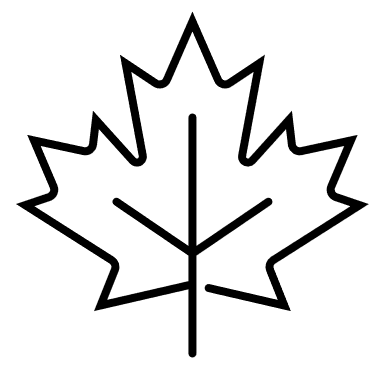 Hjerter –Eventyr: Gullhår og de tre bjørnene. Vi dramatiserer eventyret – barna utspiller ulike roller.Samling 910Bente oppstartsamtale 0900Stjerner – lek inne på Sonja Henie.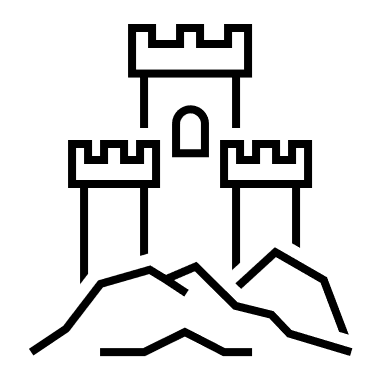 Hjerter – Lek inne på Kunnskapsrommet og Utsikten.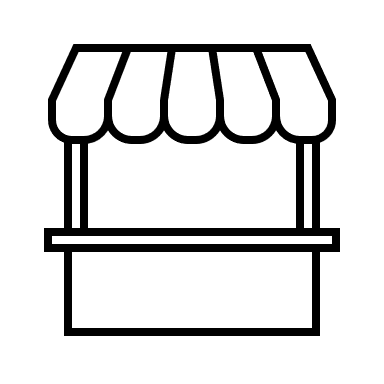 Samling 910Stjerner –Eventyr: Til Huttetuenes land. Vi dramatiserer eventyret – barna utspiller ulike roller.Hjerter –Tur i nærområdet.  Vi utforsker høsten, ser etter endringer i naturen. Plukker med oss høstblader. Vi spiser lunsj på tur.Samling 910Førskolegruppe samling kunnskapsrom.Etablering av Førskolegruppa.Trampolinehefte.Rom: Amfiet3-4 års gruppe samling Sonja Henie.Tur i nærområdet.Samling 910Førskolegruppe samling kunnskapsrom.Husbesøk.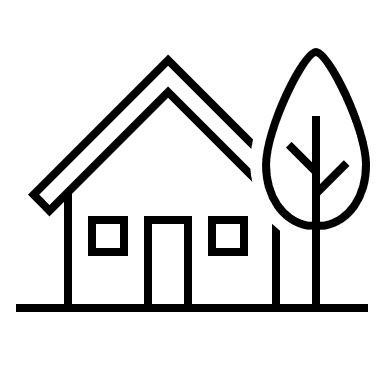 Vi besøker husene til Smille og Edvard3-4 års gruppe samling Sonja Henie.Barna tegner seg selv med blyant på akvarell ark. Maler med vannfarger.Plantid Bente 14-16 (online samling)Evelyn 14-15 (trampoline hefte)Bente 13-15Bente 12-15Edyta 14-1430 (matbestilling)Dagens hjelpere til frokost/fruktMarius, Tim, Theo og Adrian.Leon, Lauritz, Edvard, Nils og Sindre.Sema, Otilie, Ida M, Erik og LiamErika, Katia, Ida R, Vega og Milia.Holger, Heine, Smille og Olivia.